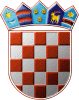 REPUBLIKA HRVATSKA	VARAŽDINSKA ŽUPANIJAOPĆINA VIDOVEC Općinsko vijećeKLASA: 400-08/21-01/02URBROJ: 2186/10-01/1-21-01Vidovec,       2021.                                                                                                                                                                                   PRIJEDLOG Na temelju odredbi članka 82. Pravilnika o proračunskom računovodstvu i računskom planu („Narodne novine“, broj 124/14, 115/15, 87/16, 3/18 i 126/19 i 108/20) te članka 31. Statuta Općine Vidovec („Službeni vjesnik Varaždinske županije“, broj 20/21), Općinsko vijeće Općine Vidovec, na __. sjednici održanoj dana ____ 2021. godine, donosi                                                             O D L U K U o raspodjeli rezultata poslovanja                                            Općine Vidovec za 2020. godinuČlanak 1. Ovom Odlukom utvrđuje se rezultat poslovanja Općine Vidovec u 2020. godini i u ranijim godinama, te se vrši njegova raspodjela sukladno zakonskim propisima.                                                    Članak 2.Općina Vidovec na dan 31.12.2020. godine u svojim poslovnim knjigama ima iskazana slijedeća stanja viškova odnosno manjkova prihoda i primitaka:Višak prihoda poslovanja                                  829.919,19 knVišak primitaka od financijske imovine         7.870.884,67 knManjak prihoda od nefinancijske imovine   - 9.284.945,07 knUkupni manjak za pokriće u slijedećem razdoblju iznosi -584.141,21 kunuČlanak 3.Viškom prihoda poslovanja Općine Vidovec  u iznosu od 829.919,19 kuna pokriva se manjak prihoda od nefinancijske imovine nakon čega se utvrđuje manjak prihoda od nefinancijske imovine u iznosu od -8.455.025,88 kuna.Viškom primitaka od financijske imovine pokriva se manjak prihoda od nefinancijske imovine u iznosu od 6.226.403,44 kuna a odnosi se na kredit za izgradnju i opremanje vrtića nakon čega se utvrđuje manjak prihoda od nefinancijske imovine u iznosu od – 2.228.622,44 kuna. Viškom primitaka od financijske imovine dobivenog od zajma pokriva se manjak prihoda od nefinancijske imovine u iznosu od 835.174,15 kuna nakon čega se utvrđuje manjak prihoda od nefinancijske imovine u iznosu od –1.393.448,29  te ostaje višak primitaka od financijske imovine u iznosu od 809.307,08 kuna kuna koji se odnosi na odobreni minus na računu  na dan 31.12.2019. koji će se vratiti u 2021. godini.Razlika između ostvarenog manjka prihoda od nefinancijske imovine i viška primitaka od financijske imovine u iznosu od -584.141,21 kuna uključit će se u  izmjene i dopune proračuna Općine Vidovec za 2021. godinu.U izvještaj o izvršenju proračuna Općine Vidovec uključen je i višak prihoda poslovanja proračunskog korisnika dječjeg vrtića Škrinjica  ostvaren na temelju  uplata roditelja u iznosu od 4.904,33 kuna te će se isti koristiti namjenski u 2021. godini.Članak 4. Za provođenje ove Odluke zadužuje se općinski načelnik i Jedinstveni upravni odjel Općine Vidovec.Članak 5. Ova Odluka stupa na snagu osmog dana od dana objave u „Službenom vjesniku Varaždinske županije“.Predsjednik Općinskog vijeća Općine Vidovec                                                               Zdravko Pizek                  